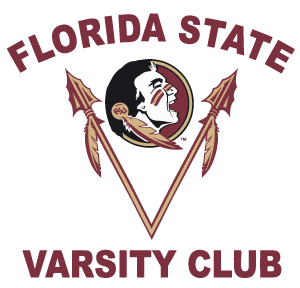 	PLEASE PRINT	                 For Office Use Only:  Re Acct:			          Fund Id: 70218
First Name						Last Name
Mailing Address									(	)
City			State		Zip Code		Cell or Contact Phone Number									     My Shirt Size is:***E-mail Address – Required for Confirmations***I am a former Florida State University football:
    Please circle:	Player		Coach		Trainer		Manager	Staff
    Years participated: _________________________________(i.e. 1979-1980)_______PLEASE RETURN BY October 1, 2018Betsy Hosey, Varsity Club, 
Ph. (850) 644-1123 · E-mail: bhosey@.fsu.edu